ESCUELA SUPERIOR POLITÉCNICA DEL LITORAL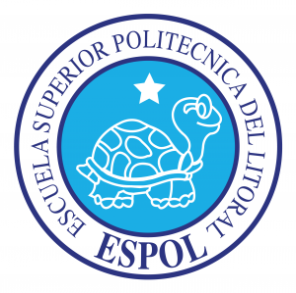 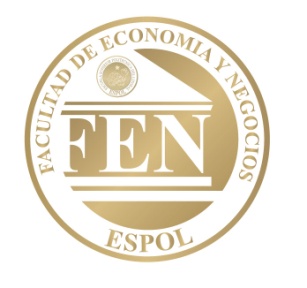 FACULTAD DE ECONOMÍA Y NEGOCIOSEXAMEN FINAL MÉTODOS CUANTITATIVOS IVGUAYAQUIL, MIÉRCOLES 28 DE AGOSTO DEL 2013APELLIDOS:						NOMBRES:                                         MATRICULA: 						PARALELO:                                  "Como estudiante de la FCSH me comprometo a combatir la mediocridad y actuar con honestidad, por  eso no copio ni dejo copiar".Firma de Compromiso del EstudianteTEMA 1: 18 PUNTOS: Resuelva cuantitativamente y cualitativamente las siguientes ecuaciones en diferencia.TEMA 2:  22 PUNTOSDadas las siguientes funciones de demanda y oferta para un producto camaronero:Hallar el precio de equilibrio intertemporal y la solución totalGrafique P(t) y analice cualitativamente su estabilidad dinámica. Po = $4Grafique la Telaraña con un Po = $4 y determine sus conclusiones.TEMA 3:     10 PUNTOSResuelva el siguiente sistema de ecuaciones en diferencia.TEMA 4:     20 PUNTOSDado el siguiente sistema no lineal, resuelva cuantitativamente y cualitativamente. Indique el tipo de trayectoria